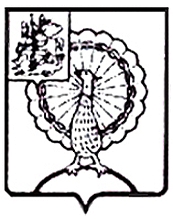 Совет депутатов городского округа СерпуховМосковской областиРЕШЕНИЕРуководствуясь Федеральным законом от 06.10.2003 № 131-ФЗ «Об общих принципах организации местного самоуправления в Российской Федерации», Федеральным законом от 02.03.2007 № 25-ФЗ «О муниципальной службе в Российской Федерации», Законом      Московской     области   от    25.12.2007 № 137/2007-ОЗ «О муниципальной службе в Московской области», Уставом муниципального образования «Городской округ Серпухов Московской области»,  Совет депутатов городского округа  Серпуховрешил:        1. Внести в Положение о муниципальной службе в муниципальном образовании «Городской округ Серпухов Московской области»,    утвержденное решением Совета депутатов города  Серпухова   от   05.10.2016    № 123/14  следующие изменения:        1.1 раздел 6 Положения изложить  в новой следующей  редакции:         «6. Квалификационные требования для замещения должностей муниципальной службы         6.1. Для замещения должности муниципальной службы требуется соответствие квалификационным требованиям:1) к уровню профессионального образования;2) к стажу муниципальной службы или работы по специальности, направлению подготовки;3) к знаниям и умениям, которые необходимы для исполнения должностных обязанностей;4) к специальности, направлению подготовки - при наличии соответствующего решения представителя нанимателя (работодателя).         6.2. Квалификационные требования к уровню профессионального образования, стажу муниципальной службы или стажу работы по специальности, направлению подготовки, необходимым для замещения должностей муниципальной службы, устанавливаются настоящим Положением в соответствии с классификацией должностей муниципальной службы.Квалификационные требования к знаниям и умениям, которые необходимы для исполнения должностных обязанностей, устанавливаются в зависимости от области и вида профессиональной служебной деятельности муниципального служащего его должностной инструкцией. Должностной инструкцией муниципального служащего могут также предусматриваться квалификационные требования к специальности, направлению подготовки.         6.3. В типовые квалификационные требования для замещения должностей муниципальной службы категории «руководители» высшей и главной групп должностей входит наличие высшего образования не ниже уровня специалитета, магистратуры.В типовые квалификационные требования для замещения должностей муниципальной службы категорий «руководители», «помощники (советники)» ведущей группы должностей и категории «специалисты» ведущей и старшей групп должностей входит наличие высшего образования.В типовые квалификационные требования к должностям муниципальной службы категории «специалисты» младшей группы должностей входит наличие среднего профессионального образования.         6.4. Квалификационное требование для замещения должностей муниципальной службы категории «руководители» высшей и главной групп должностей муниципальной службы о наличии высшего образования не ниже уровня специалитета, магистратуры не применяется:1) к гражданам, претендующим на замещение указанных должностей муниципальной службы, и муниципальным служащим, замещающим указанные должности, получившим высшее профессиональное образование до 29 августа 1996 года;2) к муниципальным служащим, имеющим высшее образование не выше бакалавриата, назначенным на указанные должности до 1 июня 2017 года, в отношении замещаемых ими должностей муниципальной службы.         6.5. Типовые квалификационные требования к стажу муниципальной службы или стажу работы по специальности, направлению подготовки определяются по группам должностей:1) высшие должности муниципальной службы - не менее четырех лет стажа муниципальной службы или не менее пяти лет стажа работы по специальности, направлению подготовки;2) главные должности муниципальной службы - не менее четырех лет стажа муниципальной службы или не менее пяти лет стажа работы по специальности, направлению подготовки;3) ведущие должности муниципальной службы - не менее двух лет стажа муниципальной службы или не менее четырех лет стажа работы по специальности, направлению подготовки, а для лиц, имеющих дипломы специалиста или магистра с отличием, в течение трех лет со дня выдачи диплома - не менее одного года стажа муниципальной службы или стажа работы по специальности, направлению подготовки;4) старшие и младшие должности муниципальной службы - без предъявления требований к стажу».          1.2  раздел 21 Положения изложить  в новой следующей  редакции:         «21. Отпуск муниципального служащего          21.1. Муниципальному служащему предоставляется ежегодный отпуск с сохранением замещаемой должности муниципальной службы и денежного содержания, размер которого определяется в порядке, установленном трудовым законодательством для исчисления средней заработной платы.         21.2. Ежегодный оплачиваемый отпуск муниципального служащего состоит из основного оплачиваемого отпуска и дополнительных оплачиваемых отпусков.         21.3. Ежегодный основной оплачиваемый отпуск предоставляется муниципальному служащему продолжительностью 30 календарных дней.         21.4. Ежегодные дополнительные оплачиваемые отпуска предоставляются муниципальному служащему за выслугу лет (продолжительностью не более 10 календарных дней), а также в случаях, предусмотренных федеральными законами и законами субъекта Российской Федерации.          21.5. Порядок и условия предоставления муниципальному служащему ежегодного дополнительного оплачиваемого отпуска за выслугу лет определяются законом субъекта Российской Федерации.         21.6. Муниципальному служащему, для которого установлен ненормированный служебный день, предоставляется ежегодный дополнительный оплачиваемый отпуск за ненормированный служебный день продолжительностью три календарных дня.         21.7. Муниципальному служащему по его письменному заявлению решением представителя нанимателя (работодателя) может предоставляться отпуск без сохранения денежного содержания продолжительностью не более одного года.         21.8. Муниципальному служащему предоставляется отпуск без сохранения денежного содержания в случаях, предусмотренных федеральными законами».        	2. Направить  настоящее  решение  Главе  городского  округа  Серпухов Д.В. Жарикову для подписания и официального опубликования (обнародования).	3. Контроль за выполнением настоящего решения возложить на постоянную депутатскую Комиссию по нормотворчеству и организации депутатской деятельности, взаимодействию с общественными организациями и правоохранительными органами (Киблицки Я.Й.).Председатель Совета депутатов городского округа                                                                             И. Н. ЕрмаковГлава городского округа                                                                  Д. В. ЖариковПодписано Главой городского округа 21.12.2017№  244/28   от  20.12.2017 №  244/28   от  20.12.2017 О внесении изменений в Положение о муниципальной службе в муниципальном образовании «Городской округ Серпухов Московской области»,    утвержденное решением Совета депутатов города  Серпухова   от   05.10.2016    № 123/14 